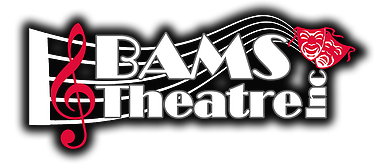 *No reimbursements will be made without a dated receipt provided*Date:        /    /Name:Account Name:BSB:Account #:Production/Capital Purchase:Date of Purchase/ReceiptPlace of PurchaseTotal amount reimbursed$$$$$$$$$$$$$Total Reimbursement Request$